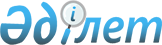 О внесении изменений в решение Жанакорганского районного маслихата № 399 от 30 декабря 2019 года "О бюджете сельского округа Томенарык на 2020-2022 годы"
					
			С истёкшим сроком
			
			
		
					Решение Жанакорганского районного маслихата Кызылординской области от 9 октября 2020 года № 522. Зарегистрировано Департаментом юстиции Кызылординской области 14 октября 2020 года № 7728. Прекращено действие в связи с истечением срока
      В соответствии с пунктом 4 статьи 109-1 кодекса Республики Казахстан от 4 декабря 2008 года "Бюджетный кодекс Республики Казахстан", подпунктом 1) пункта 1 статьи 6 Закона Республики Казахстан от 23 января 2001 года "О местном государственном управлении и самоуправлении в Республике Казахстан", Жанакорганский районный маслихат РЕШИЛ:
      1. Внести в решение Жанакорганского районного маслихата от 30 декабря 2019 года № 399 "О бюджете сельского округа Томенарык на 2020-2022 годы" (зарегистрировано в Реестре государственной регистрации нормативных правовых актов за номером 7208, опубликовано в этолонном контрольном банке нормативных правовых актов Республики Казахстан от 21 января 2020 года) следующие изменения:
      пункт 1 изложить в новой редакции:
      "1. Утвердить бюджет сельского округа Томенарык на 2020-2022 годы согласно приложениям 1, 2 и 3 соответственно, в том числе на 2020 год в следующем объеме:
      1) доходы – 214 569 тысяч тенге, в том числе:
      налоговые поступления – 3 287 тысяч тенге;
      неналоговые поступления – 60 тысяч тенге;
      поступления от продаж основного капитала – 0;
      поступления трансфертов – 211 222 тысяч тенге;
      2) затраты – 219 677,1 тысяч тенге;
      3) чистое бюджетное кредитование – 0:
      бюджетные кредиты – 0;
      погашение бюджетных кредитов – 0;
      4) сальдо по операциям с финансовыми активами – 0:
      приобретение финансовых активов – 0;
      поступления от продаж финансовых активов государства – 0;
      5) дефицит (профицит) бюджета – 0;
      6) финансирование дефицита (использование профицита) бюджета – 0;
      7) используемые остатки бюджетных средств – 5056,2 тысяч тенге.".
      Приложение 1 указанного решения изложить в новой редакции согласно приложению к настоящему решению.
      2. Настоящее решение вводится в действие с 1 января 2020 года и подлежит официальному опубликованию. Бюджет сельского округа Томенарык на 2020 год
					© 2012. РГП на ПХВ «Институт законодательства и правовой информации Республики Казахстан» Министерства юстиции Республики Казахстан
				
      Председатель внеочередной LІI сессии Жанакорганского районного маслихата

С. Оразгелдиев

      Секретарь Жанакорганского районного маслихата

Е. Ильясов
Приложение к решению
Жанакорганского районного маслихата
от 9 октября 2020 года № 522Приложение 1 к решению
Жанакорганского районного маслихата
от 30 декабря 2019 года № 399
Категория
Категория
Категория
Категория
Категория
Сумма, тысяч тенге
Класс
Класс
Класс
Класс
Сумма, тысяч тенге
Подкласс
Подкласс
Подкласс
Сумма, тысяч тенге
Специфика
Специфика
Сумма, тысяч тенге
1. Доходы
1. Доходы
214 569
1
Налоговые поступления
Налоговые поступления
3 287
01
Подоходный налог
Подоходный налог
310
2
Индивидуальный подоходный налог
Индивидуальный подоходный налог
310
04
Hалоги на собственность
Hалоги на собственность
2 977
1
Hалоги на имущество
Hалоги на имущество
137
3
Земельный налог
Земельный налог
240
4
Hалог на транспортные средства
Hалог на транспортные средства
2 600
2
Неналоговые поступления
Неналоговые поступления
60
01
Доходы от государоственной собственности
Доходы от государоственной собственности
60
5
Доходы от аренды имущества, находящегося в государственной собственности
Доходы от аренды имущества, находящегося в государственной собственности
60
4
Поступления трансфертов 
Поступления трансфертов 
211 222
02
Трансферты из вышестоящих органов государственного управления
Трансферты из вышестоящих органов государственного управления
211 222
3
Трансферты из бюджетов городов районного значения, сел, поселков, сельских округов
Трансферты из бюджетов городов районного значения, сел, поселков, сельских округов
211 222
Функциональная группа
Функциональная группа
Функциональная группа
Функциональная группа
Сумма, тысяч тенге
Функциональная подгруппа 
Функциональная подгруппа 
Функциональная подгруппа 
Функциональная подгруппа 
Сумма, тысяч тенге
Администраторы бюджетных программ 
Администраторы бюджетных программ 
Администраторы бюджетных программ 
Сумма, тысяч тенге
Программа 
Программа 
Программа 
Сумма, тысяч тенге
Наименование
Наименование
Сумма, тысяч тенге
II. Расходы
219 677,1
01
Государственные услуги общего характера
28 138
1
Представительные, исполнительные и другие органы, выполняющие общие функции государственного управления
28 138
124
Аппарат акима города районного значения, села, поселка, сельского округа
28 138
001
Услуги по обеспечению деятельности акима города районного значения, села, поселка, сельского округа
25 838
032
Капитальные расходы государственные органи
 2 300
04
Образование
145 975
1
Дошкольное воспитание и обучение
145 975
124
Аппарат акима города районного значения, села, поселка, сельского округа
145 975
004
Обеспечение деятельности организаций дошкольного воспитания и обучения
79 153
041
Реализация государственного образовательного заказа в дошкольных организациях образования
66 822
06
Социальная помощь и социальное обеспечение
5 780
2
Социальная помощь
5 780
124
Аппарат акима города районного значения, села, поселка, сельского округа
5 780
003
Оказание социальной помощи нуждающимся гражданам на дому
5 780
07
Жилищно-коммунальное хозяйство
20 461,2
3
Благоустройство населенных пунктов
20 461,2
124
Аппарат акима города районного значения, села, поселка, сельского округа
20 461,2
008
Освещение улиц населенных пунктов
6 810,2
009
Обеспечение санитарии населенных пунктов
265
011
Благоустройство и озеленение населенных пунктов
13 386
08
Культура, спорт, туризм и информационное пространство
14 614
1
Деятельность в области культуры
14 366
124
Аппарат акима города районного значения, села, поселка, сельского округа
14 366
006
Поддержка культурно-досуговой работы на местном уровне
14 366
2
Спорт
248
124
Аппарат акима города районного значения, села, поселка, сельского округа
248
028
Проведение физкультурно-оздоровительных и спортивных мероприятий на местном уровне
248
12
Транспорт и коммуникация
4 657
1
Автомобильный траспорт
4 657
124
Аппарат акима города районного значения, села, поселка, сельского округа
4 657
013
Обеспечение функционирования автомобильных дорог в городах районного значения, селах, поселках, сельских округах
4 657
15
Трансферты
51,9
1
Трансферты
51,9
124
Аппарат акима города районного значения, села, поселка, сельского округа
51,9
048
Возврат неиспользованных (недоиспользованных) целевых трансфертов
51,9
3.Чистое бюджетное кредитование
0
4. Сальдо по операциям с финансовыми активами
0
5. Дефицит (профицит) бюджета
0
6. Финансирование дефицита (использование профицита) бюджета
0
8
Используемые остатки бюджетных средств
5056,2
01
Остатки средств бюджета
5056,2
1
Свободные остатки бюджетных средств
5056,2